ПРОЕКТ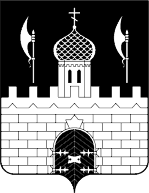 РОССИЙСКАЯ ФЕДЕРАЦИЯМОСКОВСКАЯ ОБЛАСТЬСОВЕТ ДЕПУТАТОВСЕРГИЕВО-ПОСАДСКОГО ГОРОДСКОГО ОКРУГАПОВЕСТКАПятьдесят первого очередного заседанияСовета депутатов Сергиево-Посадского городского округа Московской области 1-го созыва(каб.328)15 апреля 2022 года									11:00Основные вопросы:О внесении изменений в Решение Совета депутатов Сергиево-Посадского городского округа Московской области от 23.12.2021 № 46/02-МЗ «О бюджете Сергиево-Посадского городского округа на 2022 год и на плановый период 2023 и 2024 годов».Докладчик: первый заместитель главы администрации Сергиево-Посадского городского округа Тостановский С.Б.Содокладчик: председатель контрольно-счетной палаты Сергиево-Посадского городского округа Дёмин Д.С. Содокладчик: председатель комитета по бюджету Вохменцев А.В.О внесении изменений в Положение об организации и проведении публичных слушаний по вопросам градостроительной деятельности в Сергиево-Посадском городском округе Московской области, утвержденное решением Совета депутатов Сергиево-Посадского городского округа от 27.02.2020 №17/03-МЗДокладчик: заместитель главы администрации Сергиево-Посадского городского округа Толкунов А.М.Содокладчик: председатель комитета по градостроительной политике и землепользованию Лагутин Т.А.Об утверждении Порядка определения случаев установления в 2022 году льготной арендной платы по договорам аренды земельных участков, находящихся в собственности Сергиево-Посадского городского округа Московской области в целях обеспечения импортозамещения для преодоления негативных последствий введения ограничительных мер со стороны иностранных государств и международных организаций.Докладчик: заместитель главы администрации Сергиево-Посадского городского округа Мурзак О.Ю.Содокладчик: председатель комитета по градостроительной политике и землепользованию Лагутин Т.А.О внесении изменений в решение Совета депутатов Сергиево-Посадского городского округа Московской области от 17.12.2021 №45/01-МЗ и приложение к нему.Докладчик: заместитель главы администрации Сергиево-Посадского городского округа Мурзак О.Ю.Содокладчик: председатель комитета по нормотворчеству и территориальной политике Негурица К.В.О внесении изменений в приложение к Положению о денежном содержании лиц, замещающих муниципальные должности и должности муниципальной службы в Сергиево-Посадском городском округе, утвержденному Решением Совета депутатов Сергиево-Посадского городского округа от 03.10.2019 № 03/04-МЗДокладчик: Председатель Совета депутатов Сергиево-Посадского городского округа Тихомирова Р.Г. Содокладчик: депутат Совета депутатов Сергиево-Посадского городского округа  Антонова Е.А.Об утверждении Положения о старостах сельских населенных пунктов в Сергиево-Посадском городском округе Московской области.Докладчик: заместитель главы администрации Сергиево-Посадского городского округа Дмитриева О.А.Содокладчик: председатель комитета по нормотворчеству и территориальной политике Негурица К.В.Об утверждении Положения  о праздновании Дня Сергиево-Посадского городского округа.Докладчик: заместитель главы администрации Сергиево-Посадского городского округа Дмитриева О.А.Содокладчик: депутат Совета депутатов Сергиево-Посадского городского округа  Жульев В.В.Разное:О внесении изменений в Решение Совета депутатов Сергиево-Посадского городского округа Московской области от 11.09.2020 №24/10Докладчик: первый заместитель главы администрации Сергиево-Посадского городского округа Тостановский С.Б.Содокладчик: председатель комитета по бюджету Вохменцев А.В.О досрочном прекращении полномочий старосты деревни Плотихино Сергиево-Посадского городского округа Московской области.Докладчик: Председатель Совета депутатов Сергиево-Посадского городского округа Тихомирова Р.Г. Содокладчик: депутат Совета депутатов Сергиево-Посадского городского округа  Ахромкин Д.А.О награждении Почётными грамотами и Благодарственными письмами Совета депутатов Сергиево-Посадского городского округа.Докладчик: председатель Совета депутатов Сергиево-Посадского городского округа  Тихомирова Р.Г.Содокладчик: депутат Совета депутатов Сергиево-Посадского городского округа  Балакин С.А.